CALENDARI EXERCICI 2019* Observacions: -- Els dos últims dies 25 i 27 de març l’horari serà de 19:30 a 22:00 horesMANIPULADOR  DE  PRODUCTES FITOSANITARIS NIVELL BÀSICMANIPULADOR  DE  PRODUCTES FITOSANITARIS NIVELL BÀSICCurs homologat pel Departament d'Agricultura, Ramaderia, Pesca i Alimentació Curs homologat pel Departament d'Agricultura, Ramaderia, Pesca i Alimentació Data d'inici:1 de març de 2019Data fi:27 de març de 2019Horari:Dilluns, dimecres, divendres de 20:00 a 22:00 horesAula:Aula 4 (local 128)Total hores:25 hores (12 dies lectius)Formador/a:JORDI MORLANS VILELLALloc impartició:CENTRE VERSAILLES - Gran Passeig de Ronda, 128 (Lleida)@: comercial@cf-versailles.com / Telf. 973 24 80 41MARÇ - 2019MARÇ - 2019MARÇ - 2019MARÇ - 2019MARÇ - 2019MARÇ - 2019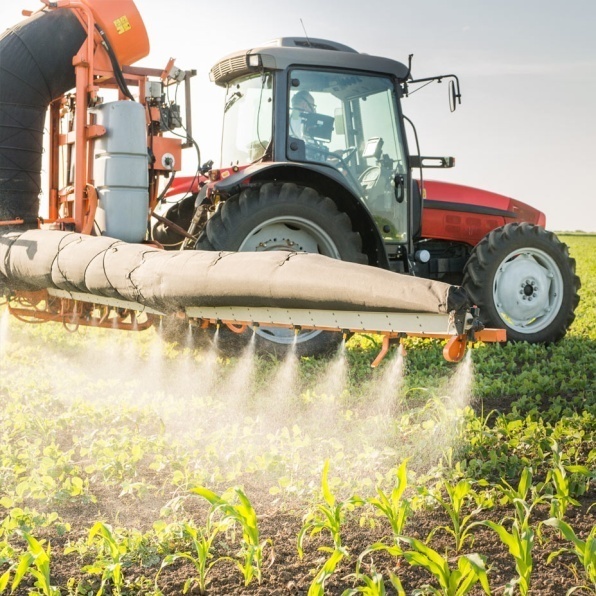 DLLDMDCDJDVDS12456789111213141516171819202122252627282930Dies lectius del cursDies festius i no lectiusDies lectius del cursDies festius i no lectiusDies lectius del cursDies festius i no lectiusDies lectius del cursDies festius i no lectiusDies lectius del cursDies festius i no lectiusDies lectius del cursDies festius i no lectiusDies lectius del cursDies festius i no lectiusDies lectius del cursDies festius i no lectiusDies lectius del cursDies festius i no lectiusDies lectius del cursDies festius i no lectius